RESOLUTION NO. 814RESOLUTION OF INTENTION OF THE CITY OF THOMPSON FALLS, MONTANA TO ADOPT A ZONING ORDINANCERECITALSWHEREAS, The Municipal Zoning Act (Title 76, Chapter 2, Part 3 MCA) authorizes the City Council to adopt a Zoning Ordinance; and WHEREAS, municipal zoning is authorized for the purpose of promoting health, safety, morals, or the general welfare of the community, and the city council is empowered to regulate and restrict the height, number of stories, and size of buildings and other structures; the percentage of lot that may be occupied; the size of yards, courts, and other open spaces; the density of population; and the location and use of buildings, structures, and land for trade, industry, residence, or other purposes;WHEREAS The city council shall provide for the manner in which regulations and restrictions and the boundaries of districts are determined, established, enforced, and changed;WHEREAS, a regulation, restriction, or boundary may not become effective until after a public hearing in relation to the regulation, restriction, or boundary at which parties in interest and citizens have an opportunity to be heard has been held. At least 15 days' notice of the time and place of the hearing must be published in an official paper or a paper of general circulation in the municipality.WHEREAS, the City Council intends to adopt a Zoning Ordinance for the City of Thompson Falls; and WHEREAS, after public notice in the Sanders County Ledger, a newspaper of weekly circulation, on June 23rd, 2022 and on June 30th, 2022 the City Council will hold a public hearing on July 11th, 2022 at 5:45 p.m. at the City Hall, to hear and consider recommendations; and NOW THEREFORE, BE IT RESOLVED that the Thompson Falls City Council adopts this Resolution of Intent to Adopt a Zoning Ordinance, and hereby sets a public hearing on the regulations for July 11, 2022 at 5:45 p.m.Passed and approved this 13th day of June, 2022.						__________________________________________						Mark Sheets - 	Mayor of the City of Thompson FallsATTESTATION: _______________________________Chelsea Peterson - Clerk, City of Thompson Falls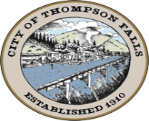 